Demandeur :Ressources biologiques demandées :Collection :      Critères de sélection complémentaires :      Type d’échantillon :      Sérum	  Plasma	  Culot sec	  Cellules DMSO 			  Autre :      Nombre total d’échantillons :      	 (cf. identifiés dans le listing des échantillons fourni par le CRB-A)Données associées :  NON          OUI  (Fournir les items en annexe)Date souhaitée de mise à disposition :       /       /      Etablissement de livraison :      Service ou unité :            Contact :      Adresse :      Conditionnement lors de l’envoi :  Congelé	 Décongelé 	 Autre :      Date : 	      /       /      			Signature :CRB Auvergne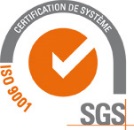 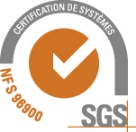 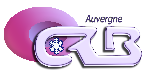 Responsable : Pr  M. BERGER Tél : 04 73 750 697Nom :      Prénom :     Fonction :     Pôle – Service – Organisme (nom et adresse) :                                                         Tampon :Pôle – Service – Organisme (nom et adresse) :                                                         Tampon :Pôle – Service – Organisme (nom et adresse) :                                                         Tampon :Tel :      Fax :      Adresse mail :      Adresse mail :      Adresse mail :      CADRE RESERVE AU CRB-AUVERGNECADRE RESERVE AU CRB-AUVERGNECADRE RESERVE AU CRB-AUVERGNECADRE RESERVE AU CRB-AUVERGNECADRE RESERVE AU CRB-AUVERGNEN° de demande de cession d’échantillon :Disponibilité des RB ou collections : oui non nonPar :      Conformité réglementaire : oui non nonPar :      Avis : conforme non conforme non conformePar :      Commentaire :Date de validation de la demande :     /     /           /     /      Signature : Signature : 